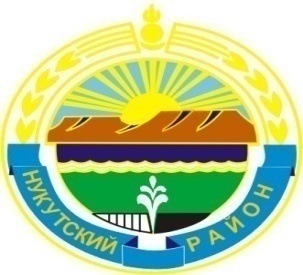   МУНИЦИПАЛЬНОЕ  ОБРАЗОВАНИЕ«НУКУТСКИЙ  РАЙОН» АДМИНИСТРАЦИЯМУНИЦИПАЛЬНОГО ОБРАЗОВАНИЯ«НУКУТСКИЙ РАЙОН»ПОСТАНОВЛЕНИЕ11 января  2021                                              № 2                                             п. НовонукутскийО внесении изменений в постановлениеАдминистрации муниципального образования «Нукутский район» от 15.07.2019 года №394«О подготовке проекта внесения изменений в Схему территориального планирования муниципального образования «Нукутский район»В соответствии со статьями 9, 18, 19, 20, 21 Градостроительного кодекса Российской Федерации, Федеральным законом от 06 октября 2003 года № 131-ФЗ «Об общих принципах организации местного самоуправления в Российской Федерации», Положением о составе, порядке подготовки внесения изменений и внесения их в схему территориального планирования  муниципального образований «Нукутский район», утвержденным постановлением от 01.04.2019 года №157, в целях подготовки изменений в схему территориального планирования муниципального образований «Нукутский район», руководствуясь статьей 35 Устава муниципального образования «Нукутский район», АдминистрацияПОСТАНОВЛЯЕТ: Внести в постановление Администрации муниципального образования «Нукутский район» от 15 июля 2019 года № 394 «О подготовке проекта внесения изменений в Схему территориального планирования муниципального образования «Нукутский район» следующие изменения: 1) Приложение №1 к постановлению изложить в новой редакции согласно Приложению №1 к настоящему постановлению. 2. Опубликовать настоящее постановление в печатном издании «Официальный курьер» и разместить на официальном сайте муниципального образования «Нукутский район». 3. Контроль за исполнением данного постановления возложить на первого заместителя мэра муниципального образования «Нукутский район» С.В. Андрианова.                                                                                  Мэр                                                                                   С.Г.ГомбоевПриложение №1 к постановлению АдминистрацииМО «Нукутский район»от 11.01.2021 г. № 2     СОСТАВрабочей группы по подготовке изменений в схему территориального планирования муниципального образования «Нукутский район»Андрианов С.В.Первый заместитель мэра  муниципального образования «Нукутский район», руководитель рабочей группыАлександрова Т.П.Вр.и.о. начальника отдела по архитектуре, строительству и ЖКХ Администрации  муниципального образования «Нукутский район», заместитель руководителя рабочей группыПлатонова Н.А.	Заместитель мэра муниципального образования «Нукутский район» - начальник Управления экономического развития и труда Администрации  муниципального образования «Нукутский район»Баертуев А.Т.Председатель комитета по управлению муниципальным имуществом Администрации муниципального образования «Нукутский район»Мокшонова Н.С.Вр.и.о. главного специалиста по архитектуре отдела по архитектуре, строительству и ЖКХ Администрации муниципального образования «Нукутский район»Горохова В.И.Начальник отдела образования Администрации муниципального образования «Нукутский район»Даганеев Л.С.Директор МКУ «Центр развития культуры»Марханов А.М.Заведующий сектором по ГО и ЧС Администрации муниципального образования «Нукутский район» 